DOMÁCÍ  ÚKOLY  8.6.- 12.6. 2020JAZYK ČESKÝ -PSANÍ –PŘEPIS  BÁSNĚ  P R Á Z D N I N O V Á                do sešitu Psaní  2 /opiš nadpis psacím písmem ,vyber si jednu sloku a krásně ji přepiš /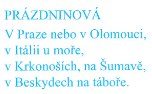 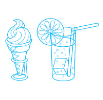 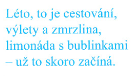 ČTENÍ – z Čítanky si přečti rady na prázdniny –básničky str. 144 /telefonní čísla si pamatuj /                              -Dokážu se o sebe postarat sám -na  str. 143                                -a básničky o létu  - str. 145JAZYK ČESKÝ  GRAMATIKA –ÚVOD DO SLOVNÍCH DRUHŮ PO 8.6.-umíš vyjmenovat  zpaměti všech 10 slovních druhů?,zopakuj si to-učebnice str. 93 cv. 2 + 4 –vyhledej všechna podstatná jména ,urči si :                             název  osoby                 název zvířete                       název věci                              1. maminka                     1 . pes                                   1.polévka                              2.                                      2.                                           2.                             3.                                      3.                                           3.                             4.                                      4.                                           4.ÚT 9.6. – uč. str. 92 cv . 1 –podle zadání /říkej co osoby dělají /,tabulku pod cvičením si pamatuj                - uč. 93 cv. 2 –přečti si všechna slovesa v závorkách                                        -přečti ještě 1x  se správným  slovesem              - PS str. 24 cv. 1 + 2 ST 10.6. –PS str.24 cv. 3 ,str. 25 cv.1+2                      dobrovolné 25/3ĆT 11.6. -předložky + spojky / spoustu z nich už znáš ,ve čtení jsme cvičili jejich čtení /                   PS str. 26 cv.1 ,2 ,3PÁ 12.6. –PS str. 27 –přečti si říkanku ,doplň cv.1,2https://skolakov.eu/cesky-jazyk/2-trida/slovni-druhy/urcujeme-slovni-druhy/cviceni2.htmlPRVOUKA  -LES ,JEHLIČNATÉ  ,LISTNATÉ STROMY .ŽÍVOČICHOVÉ V LESE.v učebnici str. 55 si prohlédni  stromy , dopiš názvy stromů ,vybarvi  je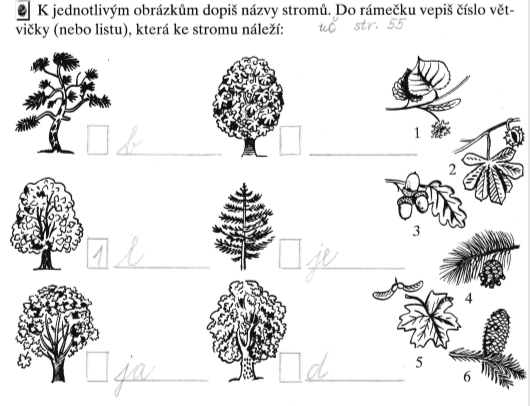         Znovu si zkontroluj podle učebnice ,jestli máš stromy správně. Kdo chce, může mi je poslat …/dobrovolné/str. 58 + 59 –prohlédni si živočichy ,většinu  znáš  už z mateřské školyPřečti si  text na str. 58 +59O prázdninách na dovolené ,na chatě ,kdekoliv ….pozoruj zvířata ,stromy  a pojmenuj je.MATEMATIKA  - OPAKOVÁNÍ  NÁSOBILKY 2-5, NÁSOBKŮ 2-9PO  8.6. -  opakuj si zpaměti všechny řady násobků ,piš si je na papír nebo do cvičného sešitu ,                    potom si je zkontroluj ÚT  9.6. – PL č. 6  + opakuj si násobilku  2-5 ST 10.6. – dokonči PL č. 6    +  vypočítej z uč. str. 21 cv. 2ĆT 11.6. +  PÁ 12.6.–PL č. 7 /kašpárek/ nejdříve všechny příklady vypočítej ,potom vybarvi ,násobilku ,kterou ještě   neumíš vyhledej v tabulce na obalu učebnice nebo podle své vyrobené tabulky+opakuj si násobilku  2-5       Navíc ,opakuj si     https://skolakov.eu/matematika-2-trida/nasobeni-a-deleniMilí žáci ,odevzdali jste mi ke kontrole  :JČ - sešity JČ  2 ,Písanku 1 ,sešit  Čtení +Malý čtenář  + pracovní listy :   a)  porozumění textu /obr.  KLUK NA KONÍKOVI /   b)   PL 1 –opakování  -i/y ,u,ů,ú/OBR. S MOBILEM ,ŽIRAFOU …/    c)  PL 2-procvičování  DĚ,TĚ,NĚ /OBR. S MLÁĎATY /JEŠTĚ MI ODEVZDÁTE :  sešit  JČ 1 ,sešit  Psaní 2 ,obrázek  ostrova /Robinson/-podepsanýM –odevzdali jste mi ke kontrole : MATEMATIKU 6  + pracovní listy :ZÁVORKY /OBR. SE SLONEM/SČÍTÁNÍ ,ODČÍTÁNÍ DESÍTEK  PL 2 SČÍTÁNÍ ,ODČÍTÁNÍ  DO  100  PL 3                                                               M4+M5 –procvičování  -bylo dobrovolné JEŠTĚ MI ODEVZDÁTE :Násobilka   PL 6 Násobilka ,sčítání ,odčítání PL 7 /obr. s  kašpárkem/     PRV-odevzdali  jste mi  pracovní listy :       a) Jarní květiny 1 + 2              b) Velikonoce                          c)  Hospodářské zvíře          d)  Pole                                         e)  8  JARO -  zelený list ze složky         Pracovní listy –o čase ,výrobky ,křížovka o čase  byly dobrovolné ______________________________________________________________________________!! Sešity -JČ 1  ,PSANÍ  2 ,PL  z matematiky /6,7/ a  ty pracovní listy ,které  jste mi ještě neodevzdali, odevzdejte  v ÚT  nebo  ve  ČT – NEJPOZDĚJI  DO  16.6.   Odevzdejte i 2 prac.listy z AJ  p. Mitašíkovi.                                                                                                                       Moc vás zdravím  Eva  Haklová 